Historical Author Easter Egg HuntMatch the egg to the author by 1) drawing a line between them, or 2) writing the author’s name next to their egg, or 3) writing the number of the egg next to the author’s name. When you have all 30 matches, either e-mail a picture of the form/list or send an e-mail with the author’s name list with their matching egg number. E-mail to Heather@HeatherMcCollum.com by 11:59 PM ET on 4/4/21 to be entered into the $150 gift card giveaway! Grand prize winner will be announced by noon on 4/5/21. While you are hopping to collect eggs, don’t forget to like, follow, or sign up for the author’s newsletter to keep up to date on their new releases and author wanderings. Thanks for hopping!1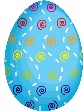 Eliza Knight2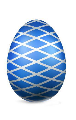 Kathryn Le Veque3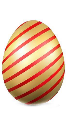 Jennifer Siddoway4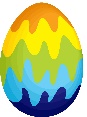 Duncurra Publishing5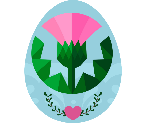 Lexi Post6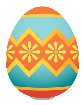 Michelle McLean7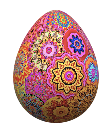 Jana MacGregor8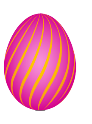 Heather McCollum9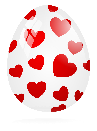 Samantha Grace10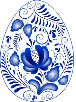 Jane Charles11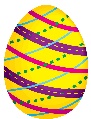 Katherine Bone12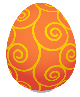 Amalie Howard13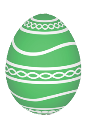 E. Elizabeth Watson14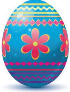 Susanna Craig15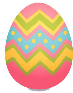 Meara Platt16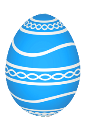 Elizabeth Langston17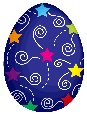 Jerrica Knight-Cantania18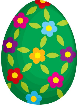 Anna St. Claire19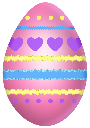 Aubrey Wynne20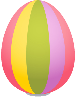 Caroline Warfield21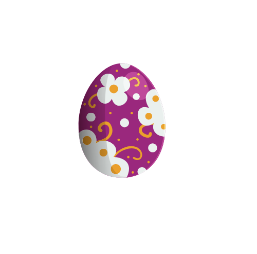 Jessica A Clements22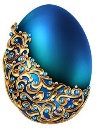 Liana De la Rosa23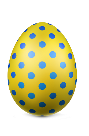 Allison B. Hanson24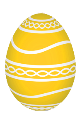 Lori Ann Bailey25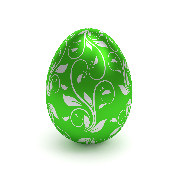 Tara Kingston26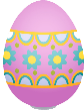 Madeline Martin27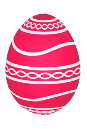 Alanna Lucas28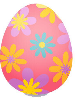 Collette Cameron29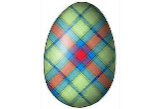 Deb Marlowe30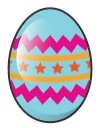 Monica Burns